§9424.  LimitationsThe commissioner shall carry out the provisions of this compact in accordance with the following.  [PL 1983, c. 459, §6 (NEW).]1.  Juveniles excluded.  For purposes of this compact, no juvenile may be considered an inmate, as defined in section 9402.[PL 1983, c. 459, §6 (NEW).]2.  Contracts.  Any contracts made with one of the other party states for the confinement of inmates in Maine may provide for cash payments for the costs of the confinement whenever the total days for inmates placed in Maine by that state exceeds by 200 the number of days for inmates placed by Maine in that state.  Otherwise, all contracts shall provide for an accrual of days earned by the respective states rather than cash payments.[PL 1983, c. 459, §6 (NEW).]3.  Inmates.  The commissioner may accept an inmate for confinement in Maine if, in the opinion of the commissioner, the inmate has demonstrated ties to this State which would justify the confinement, or the inmate's confinement in this State is in the best interests of the inmate or the State of Maine.[PL 1983, c. 459, §6 (NEW).]4.  Transportation.  The commissioner may permit any inmate who may be confined in another state under the provisions of the compact to pay the costs of transportation to the receiving state.[PL 1983, c. 459, §6 (NEW).]5.  Facilities.  The commissioner may not accept any inmate under the provisions of the compact when the confinement of that inmate would cause immediately, or in the near future would be likely to cause, a need for an increase in correctional facilities in this State.[PL 1983, c. 459, §6 (NEW).]6.  Report.  The commissioner shall annually, prior to February 1st, present a report to the joint standing committee of the Legislature having jurisdiction over health and institutional services describing any actions taken under the provisions of the compact during the previous year.[PL 1983, c. 459, §6 (NEW).]SECTION HISTORYPL 1983, c. 459, §6 (NEW). The State of Maine claims a copyright in its codified statutes. If you intend to republish this material, we require that you include the following disclaimer in your publication:All copyrights and other rights to statutory text are reserved by the State of Maine. The text included in this publication reflects changes made through the First Regular and First Special Session of the 131st Maine Legislature and is current through November 1. 2023
                    . The text is subject to change without notice. It is a version that has not been officially certified by the Secretary of State. Refer to the Maine Revised Statutes Annotated and supplements for certified text.
                The Office of the Revisor of Statutes also requests that you send us one copy of any statutory publication you may produce. Our goal is not to restrict publishing activity, but to keep track of who is publishing what, to identify any needless duplication and to preserve the State's copyright rights.PLEASE NOTE: The Revisor's Office cannot perform research for or provide legal advice or interpretation of Maine law to the public. If you need legal assistance, please contact a qualified attorney.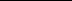 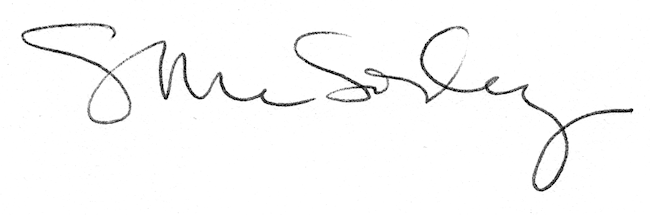 